DEPARTMENT OF HEALTH SERVICES	STATE OF Division of Medicaid Services	DHS 107.13, Wis. Admin. CodeF-11033 (07/2012)FORWARDHEALTHPRIOR AUTHORIZATION / MENTAL HEALTH AND / OR SUBSTANCE ABUSE EVALUATION ATTACHMENT (PA/EA)Providers may submit prior authorization (PA) requests to ForwardHealth by fax at 608-221-8616 or by mail to: ForwardHealth, Prior Authorization, Suite 88, 313 Blettner Boulevard, Madison, WI 53784. Instructions: Type or print clearly. Before completing this form, read the Prior Authorization/Mental Health and/or Substance Abuse Evaluation Attachment (PA/EA) Completion Instructions, F-11033A. Failure to complete all elements could result in return or denial of PA requests..  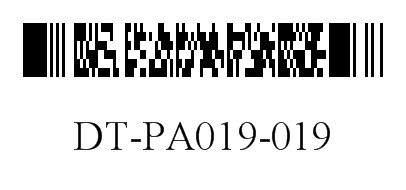 SECTION I — MEMBER INFORMATIONSECTION I — MEMBER INFORMATIONSECTION I — MEMBER INFORMATION1.  Name — Member (Last, First, Middle Initial)2.  Date of Birth —                Member3.  Member Identification NumberSECTION II — PROVIDER INFORMATIONSECTION II — PROVIDER INFORMATIONSECTION II — PROVIDER INFORMATION4.  Name — Rendering Provider5.  Rendering Provider National Provider Identifier5.  Rendering Provider National Provider IdentifierTelephone Number — Rendering ProviderDiscipline — Rendering ProviderDiscipline — Rendering ProviderSECTION III — DOCUMENTATIONSECTION III — DOCUMENTATION8.  Indicate the type of evaluation being requested and why this evaluation is needed. If this was a referral, indicate who made the referral. Be specific as to how the member will benefit from this evaluation. (Do not include Central Nervous Assessments [Current Procedural Terminology procedure codes 96101-96120] in this request.)      8.  Indicate the type of evaluation being requested and why this evaluation is needed. If this was a referral, indicate who made the referral. Be specific as to how the member will benefit from this evaluation. (Do not include Central Nervous Assessments [Current Procedural Terminology procedure codes 96101-96120] in this request.)      9.  Indicate other evaluations the provider is aware of that have been conducted on this member in the past two years. Indicate why the requested evaluation does not duplicate earlier evaluations.      9.  Indicate other evaluations the provider is aware of that have been conducted on this member in the past two years. Indicate why the requested evaluation does not duplicate earlier evaluations.      10.  SIGNATURE — Rendering Provider11.  Date Signed